Appel à candidature pour le Prix de thèse SNE 2023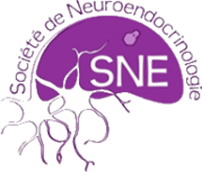 Le Conseil Scientifique de la SNE a souhaité attribuer un prix d’une valeur de 500€ à un jeune docteur ayant soutenu sa thèse en neuroendocrinologie dans les 12 derniers mois. Conditions de candidature : Avoir soutenu sa thèse au cours des 12 derniers mois Être membre de la SNE ou faire acte de candidature à  la date de dépôt du dossierPréparer un résumé et accepter de présenter une communication orale lors du prochain colloque de la SNE en 2023, si votre candidature est retenue Envoyer par courrier électronique à l’adresse indiquée au bas de cette page,  un document PDF unique contenant : - le formulaire de candidature, signé par le candidat et le Directeur de thèse, ou le Directeur du laboratoire de post-doctorat - le CV du candidat - une lettre de motivation justifiant la candidature (intérêt du sujet, originalité, innovation, projet professionnel, etc...) - une liste de publications - la copie du résumé soumis.Les dossiers de candidatures sont à adresser avant le 31 mai 2023 au secrétariat de la SNE à htostivi@mnhn.fr sous la forme d’un fichier PDF unique. La candidature retenue sera annoncée fin juin/début juillet 2023. 		Fiche de candidature pour le prix de thèse SNE 2022NOM : Prénom :Laboratoire d’accueil de la thèse :Titre de la thèse (date de début- date de fin):Encadrée par : Date de soutenance:Situation actuelle :Date(s) et adresse(s) du (des) laboratoires d’accueil dans le(s)quel(s) a (ont) été réalisé(s) le(s) post-doc(s) :1-2- Je m’engage à présenter une communication lors de la journée scientifique de la SNE du 6 septembre 2022 à Lyon avec l’accord du directeur de thèse/ du laboratoireDate :Signature du candidat					Signature du directeur du laboratoire